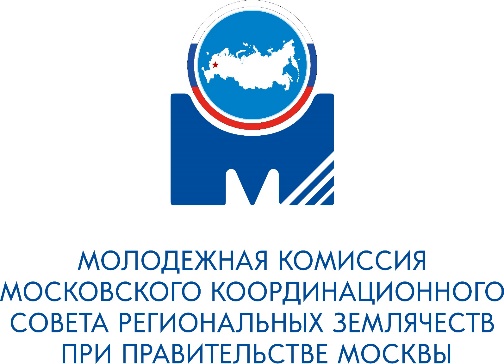 ПОЛОЖЕНИЕ О МОСКОВСКОМ МЕЖРЕГИОНАЛЬНОМ ПОЭТИЧЕСКОМ КОНКУРСЕ «РОССИЯ – ЗЕМЛЯ МОЯ!»Раздел 1. Общие положения1.1. Организаторами Московского межрегионального поэтического конкурса «Россия – земля моя!» (далее Конкурс) является Молодежная комиссия Московского координационногосоветарегиональных землячеств при Правительстве Москвыпри поддержке Департамента национальной политики и межрегиональных связей города Москвы и Государственного бюджетного учреждениягорода Москвы «Московский дом национальностей».1.2. Цели и задачи Конкурса:- развитие патриотизма и любви к Родине;- создание площадки для творческого взаимодействия представителей различных национальностей, творческой молодежи;- поиск и поддержка в профессиональном становлении талантливых поэтов;- сохранение и популяризациятрадиции «высокого» слога в поэзии.1.3. Концепция Конкурса:- верность Отечеству, любовь к Родине,актуальные и животрепещущие проблемы нашего общества – главные темы Конкурса. - поэты с давних времен являются «камертонами» общества, духовными провидцами, способными уловить в сегодняшних событиях зачатки грядущих перемен. Благодаря произведениям А.С. Пушкина, М.Ю.Лермонтова, Ф. К. Сологуба, А.А. Блока, А.А. Ахматовой, М.И. Цветаевой русская литература является живительным источником мудрости, красоты и высокой эстетики, воспитывавшей не одно поколение. Обучая высоким моральным принципам – долгу, верности, чести, любви к Родине – наследие великих классиков продолжает формировать наше культурное пространство и поколения новых поэтов, способных продолжать традиции высокого искусства. Раздел 2. Организация Конкурса2.1. Для проведения конкурса создается Организационный комитет (далее - Оргкомитет), который утверждается руководством Молодежной комиссии Московского координационного совета региональных землячеств при Правительстве Москвы.2.2. Оргкомитет является исполнительным органом проекта, осуществляет подготовку и проведение мероприятия, в соответствии с утвержденными Положением конкурса, техническим заданием и сметой мероприятия, а также решает следующие задачи:•​формирование и утверждение списков участников с целью определенияпобедителей;•​осуществление организационно-информационного обеспечения мероприятия;•​осуществление других видов деятельности в рамках настоящего Положения;•​формирование состава жюри, кандидатуры председателя жюри и представление его на утверждение руководству Молодежной комиссии Московского координационного совета региональных землячеств при Правительстве Москвы.2.3. Работа жюри определяется настоящим Положением согласно порядку оценки конкурсных работ настоящего Положения.2.3. Адрес Оргкомитета: 107078, г. Москва, ул. Новая Басманная, д.4, стр. 1; тел.: 8(495)690-77-11, 8(903)765-54-48, 8(916)743-86-57;е-mail: ms.writers@list.ru; Контактные лица: Базик Оксана, Огородников Сергей.Раздел 3. Порядок проведения Конкурса3.1. Поэтический Конкурс проводится по следующим номинациям:- Любовная лирика (для авторов в возрасте 18-35 лет);- Пейзажная лирика (для авторов в возрасте 18-35 лет);- Военная лирика (для авторов в возрасте 18-35 лет);- Философская лирика (для авторов в возрасте 18-35 лет);- Гражданская лирика (для авторов в возрасте 18-35 лет);-Юное дарование (для авторов в возрасте 14-17 лет);Также предусмотрена специальная номинация:-Чтецы (для авторов в возрасте 18-35 лет).3.2. Оргкомитет и жюри оставляют за собой право вводить дополнительные номинации. 3.3. Участниками Конкурса могут стать как профессиональные, так и начинающие авторы, члены землячеств, студенты ВУЗов в возрасте от 14 до 35 лет.3.4. Участие в Конкурсебесплатное.3.5. Организаторы Конкурса вправе не рассматривать заявки не соответствующие требованиям к конкурсным работам (раздел 4).
Раздел 4. Требования к конкурсным работам4.1. Участник Конкурса может прислать произведения в одну или несколько номинаций (не более двух). 4.2. Для участия в Конкурсе участник предоставляет в адрес Оргкомитета следующую информацию:4.2.1. Заявку установленной формы (Приложение 1).4.2.2. Тексты конкурсных работ. •Текстыпредставляемых произведений должны направляться посредством электронного документа формата Word/*.doc;•Размер электронного листа формата Word/*.doc– А4; •Объем представляемых произведений – не более 100 строк на 1 произведение; •Количество предоставляемых произведений в 1 номинацию – не более 2-х текстов;• Шрифт TimesNewRoman;•Интервал – полуторный; •Размер шрифта – 14;4.2.3.В номинации Чтецы принимаются работы в видео-формате (mp 4), посвященные тематике народного искусства и сохранения культурных традиций, памятников истории и культуры, этнокультурного многообразия, культурной самобытности всех народов и этнических общностей Российской Федерации. Участники могут представить как произведения классиков отечественной литературы, так и собственные произведения. Длительность – не более 5 минут. 4.3. Работы должны быть аккуратно и эстетично оформлены, соответствовать тематике Конкурса и техническим параметрам, грамотно изложены, содержать все необходимые сведения, указанные в настоящем Положении.4.4. На Конкурс не допускаются произведения, содержащие ненормативную лексику и (или) противоречащие законам Российской Федерации.4.5. Материалы, представленные на Конкурс, не рецензируются и возврату не подлежат. Материалы, представленные с нарушением вышеизложенных требований, рассмотрены не будут.4.6. Высылая заявку на участие в Конкурсе, автор соглашается с условиями его проведения, изложенными в настоящем Положении и дает согласие на обработку персональных данных.4.7. Заявки на Конкурс принимаются на электронный адрес: ms.writers@list.ruРаздел 5. Сроки проведения Конкурса5.1.  Сроки проведения Конкурса:- сбор заявок на участие в Конкурсе проводится с 20 августа2022 года по 24октября 2022 года;- окончательная дата завершения Конкурса (торжественное награждение победителей и лауреатов) утверждается Оргкомитетом и публикуются на информационных ресурсах Конкурса после завершения приема заявок;5.2. Определение победителей и лауреатов проводится в 2 этапа:1 этап – с24.10.2022по 06.11.2022 г. года жюри Конкурса подводит итоги и определяет лауреатов Конкурса;2 этап - с 07.11.2022 г. по 20.11.2022 г. жюри определяет победителей (1-e, 2-е, 3-е места) Конкурса из числа лауреатов.5.3. Окончательные итоги Конкурса объявляются по итогам поведения результатов оценки жюри года на сайте Молодежной комиссии Московского координационного совета региональных землячеств при Правительстве Москвы и группе Конкурса.Раздел 6. Порядок оценки конкурсных работ6.1. Жюри Конкурса формируется из членов Союза писателей России, преподавателей образовательных учреждений культуры и искусства, членов Московского координационного совета региональных землячеств при Правительстве Москвы, членов Молодежной комиссии Московского координационного совета региональных землячеств при Правительстве Москвы.6.2. Авторские произведения оцениваются членами жюри по 5-балльной шкале.6.3. Критериями оценки произведений участников Конкурса являются:- соответствие тематике Конкурса и заявленной номинации;- авторская оригинальность произведения;- авторское мастерство.6.3. В случае возникновения спорной ситуации право решающего голоса имеет председатель жюри.6.4. Решение жюри оформляется протоколом, который должен быть подписан председателем и членами жюри.Решение жюри по результатам Конкурса окончательно и пересмотру не подлежит.6.5. В каждой конкурсной номинации жюри определяет победителя и лауреатов;- участник может стать победителем или лауреатом в выбранных для участия номинациях только один раз за время проведения Конкурса;- участник, не ставший победителем или лауреатом Конкурса, может принять участие в Конкурсе в следующем году;- победители и лауреаты Конкурса прошлых годов могут принять повторное участие в Конкурсе не более одного раза;6.6. В своей работе жюри руководствуется настоящим Положением.Раздел 7. Награждение7.1.Награждение лауреатов и победителей Московского межрегионального поэтического конкурса «Россия – земля моя» проводится на торжественном мероприятии, посвященном подведению итогов Конкурса (дата, время и место проведения мероприятия сообщаются дополнительно).7.2. Победителям Конкурса вручаются дипломы за 1-е, 2-е, 3-е место в каждой номинации и памятные подарки.7.3. Участники Конкурса могут получить сертификаты участников, которые предоставляются в электронном виде на указанную в конкурсной заявке электронную почту.Приложение 1Заявка на участие в Московском межрегиональном поэтическом конкурсе«Россия – земля моя!»Все пункты, кроме 6, обязательны для заполнения!Пункт 6 – если Вы не являетесь участником или не состоите в какой-либо земляческой организации, заполнять его не нужно. Пункт 7 –участникам  конкурса  необходимо чётко указать  к какой  из  номинаций  относятся представляемые  произведения. Произведения, которые не будут относиться ни к одной из  номинаций, рассматриваться жюри не будут!Пункт 10 – адрес проживания необходим для возможной рассылки победителям поэтического конкурса дипломов и подарков.Начало формыОтправляя данную заявку, участник подтверждает свое согласие на обработку персональных данных оргкомитетом конкурса и возможную публикацию произведений в литературных альманахах Начало формы1. Фамилия:2. Имя:3. Отчество:4. Возраст участника:5. Название ВУЗа и/или места работы:6. Название земляческой организации:7. Выбранная номинация 8. Наименование произведения9. Контактный телефон Домашний и/или сотовый:10. Электронная почта (e-mail):11. Адрес проживания: